2023-2024 EĞİTİM ÖĞRETİM YILI OKUL SPORLARI GELENEKSEL TÜRK OKÇULUĞUMİNİKLER-KÜÇÜKLER-YILDIZLAR-GENÇLER A-B İL BİRİNCİLİĞİ TEKNİK TOPLANTI VE YARIŞMA PROGRAMI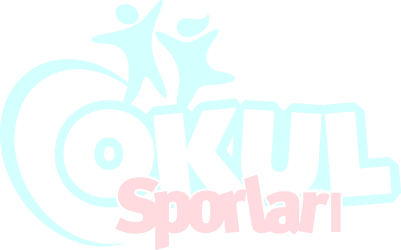 Kategoriler ve Doğum TarihleriOkul Spor faaliyetleri Yönetmeliğinin Terfiler başlıklı 15. maddesindeki hüküm gereğince; öğrencinin velisinin izni ile;Minikler kategorisinde yer alan 2014 doğumlu öğrenciler Ortaokul kademesinde öğrenim görmeleri kaydıyla Küçükler kategorisine,Küçükler kategorisinde yer alan 2012 doğumlu öğrenciler Yıldızlar kategorisine, Yıldızlar kategorisinde yer alan 2010 doğumlu öğrenciler, lise kademesinde öğrenim görmeleri kaydıyla Gençler (B) kategorisinde terfi ettirilebilir.Terfiler; 1 (bir) yaş ile sınırlıdır.Terfi ettirilen öğrenci sporcular, Eğitim ve Öğretim yılında ilgili spor dalında alt kategorideki hiçbir okullar arası yarışmalara katılamaz.Milli Eğitim Bakanlığına bağlı Yaygın Eğitim ve Öğretim kurumlarına kayıtlı aktif öğrenciler, spor dalı uygulama esasında belirtilen kategori ve yaş aralığında bulunmaları koşulu ile ferdi olarak lisanslandırılarak okul spor yarışmalarına katılabilirler.Yarışmalara katılacak olan okul takımları;Minikler (Mahalli), Küçükler, Yıldızlar ve Gençler (A-B) Kategorilerinde; Bir takım en az 3 en fazla 5 öğrenci sporcudan oluşturulacaktır. En iyi üç öğrenci sporcunun puanları takım puanını oluşturur.Ferdi sporcular: Takım çıkaramayan okullar ferdi öğrenci sporcular ile yarışmalara katılabilirler.Takım çıkaran okullar hiçbir şekilde ferdi olarak öğrenci sporcu yarıştıramazlar.ÖdüllerMahalli yarışmalarında;Takım sıralamasında; İlk dört dereceyi elde eden okul takımlarına kupa,Takım sıralamasında; İlk dört dereceyi elde eden okulların öğrenci sporcularına madalya,Ferdi sıralamada İlk dört dereceyi elde eden ferdi sporculara madalya verilir.Genel HususlarYarışma alanına, Gençlik ve Spor Bakanlığı Spor Faaliyetleri Seyahat Yönergesine uygun hazırlanmış Mülki Amir Onayı ve Kafile Listesinde yer alan öğrenci sporcu, idareci ve çalıştırıcıdan başkasının girmesine izin verilmeyecektir.Çalıştırıcı ve idarecilerin; Mahalli ve Türkiye Birinciliği yarışmalarına ‘‘Spor Bilgi Sistemi’’ üzerinden çıkarılmış “Saha Giriş Kartı” ile katılmaları zorunludur.Çalıştırıcılar tarafından; Mahalli ve Türkiye Birinciliği yarışmalarında Esame Listelerinin ‘Spor Bilgi Sistemi’ üzerinden çıkarılması ve yarışmada görevli hakem veya İl Tertip Komitesi yetkililerine ibraz edilmesi zorunludur.ç) Grup ve Türkiye Birinciliği yarışmalarına ait Mülki Amir Onayı ve Kafile Listesinin ‘Spor Bilgi Sistemi’ üzerinden düzenlenmesi zorunludur.Çalıştırıcı ve/veya idarecilerin; spor.gsb.gov.tr/okulsportal adresinde ilgili spor dalı açıklamalarında belirtilen saatte ve yerde yapılacak olan teknik toplantıya katılmaları zorunludur. Teknik toplantıya katılmayan çalıştırıcı ve/veya idarecilerin İl Tertip Komitesineyazılı olarak sunulmuş geçerli mazeretleri olmaması halinde takımlar/öğrenci sporcular yarışmalara alınmayacaktır.Kuzey Kıbrıs Türk Cumhuriyetinde eğitim ve öğretim sistemi 5+3+4 olarak uygulanmaktadır. Bu nedenle, içinde bulunulan eğitim ve öğretim yılında ülkemizde düzenlenecek okullar arası yarışmalara Kuzey Kıbrıs Türk Cumhuriyetinden Küçükler kategorisinde 2012-2013-2014 (İlkokul Kademesi), Yıldızlar kategorisinde 01.09.2009-2010- 2011-2012 (Ortaokul Kademesi) doğumlu öğrenci sporcular iştirak edecektir.Yarışmanın teknik toplantısında alınan kararlar ve çekilen yarışma fikstüründe zorunlu haller ve tabii afetler haricinde herhangi bir değişiklik yapılmayacaktır. Fikstür değişikliği yapılması halinde; söz konusu durum yarışmaya katılan idareci ve çalıştırıcılara İl Tertip Komitesi tarafından bildirilecektir.Öğrenci sporcuların fiziki görünümü ile ilgili olarak Okul Spor Faaliyetleri Yönetmeliğinin16. maddesinde belirtilen hususlara göre İl Tertip Komitesi tarafından işlem tesis edilir.ğ) Okul spor faaliyetlerinde; Mahalli, Grup ve Türkiye Birinciliği yarışmalarında takımların/ öğrenci sporcuların yanlarında bulundurulması zorunlu evraklar aşağıdadır. Zorunlu evrakları eksik olan takım/öğrenci sporcu yarışmalara alınmayacaktır.T.C. kimlik kartı/Nüfus CüzdanıÖğrenci Sporcu Lisansı (Spor Dalına ait)Mülki Amir Onayı ve Kafile Listesi (İl dışına gidecek kafileler için zorunludur.)Esame Listesi (Tüm yarışmalarda zorunludur.)Çalıştırıcının ilgili mevzuatlarda yer alan hükümleri taşıması gerekmektedir.LisansÖğrenci sporcu lisansları, okul yetkilisi tarafından spor bilgi sistemi üzerinden düzenlenir.İlk Defa Lisans Çıkaracak Öğrenci Sporcular İçin İstenen Belgeler;Öğrenci belgesi,Sağlık izin belgesi,Veli izin belgesi, (e-devlet veya okul müdürlüğü)Türkiye Cumhuriyeti kimlik numarası beyanı,Yabancı uyruklular için oturma izin belgesi, istenir.Daha Önce Lisansı Olan Öğrenci Sporcular İçin İstenen Belgeler;Öğrenci belgesi,Sağlık beyanı,Veli izin belgesi, (e-devlet veya okul müdürlüğü)Türkiye Cumhuriyeti kimlik numarası beyanı,Yabancı uyruklular için oturma izin belgesi, istenir.Öğrenci sporcular için ilk defa lisans düzenlenirken sağlık izin belgesi ibrazı zorunludur.Sağlık beyanı ile lisans düzenlenmesi; öğrenci sporcu ilk lisansına sahip olduktan sonra lisans işlemleri bu maddenin (b) bendinde yer alan belgeler ve sağlık beyanı ile düzenlenir.Teknik AçıklamalarMahallî, Grup ve Türkiye Birinciliği yarışmalarına katılan çalıştırıcı, idareci ve öğrenci sporcular,	yarışmalara	Türkiye	Geleneksel	Türk	Okçuluk	Federasyonu	“KıyafetTalimatnamesine” uygun kıyafet (örn. şile bezi gömlek, şalvar, kuşak, çarık, takkedobba) ile ok çantasının(tirkeş) üzerinde okul logolu olacak şekilde katılmak zorundadır.Mahallî yarışmalarda Grup yarışmalarına katılacak öğrenci sporcular sıralama atışlarına göre belirlenecektir.Puta ölçüleri tüm kategorilerde 110 x 77 x 20 cm’dir.Tüm kategorilerde plastik yay kullanılabilir.Tüm kategorilerde plastik gez kullanılabilir.Kategori	ve	yarışma	türleri:	(Kategoriler	Ve	Doğum	Tarihleri	2023	İtibarıyla Hesaplanmıştır.)Minikler (Mahalli), Küçükler, Yıldızlar ve Gençler (A-B) Kategorilerinde; Bir takım en az 3 en fazla 5 öğrenci sporcudan oluşturulacaktır. En iyi 3 öğrenci sporcunun puanları takım puanını oluşturur.Mahalli yarışmalarda takımı bir üst aşamadaki yarışmalara katılım hakkı elde edememiş veya ferdi olarak yarışmalara katılan öğrenci sporcular; genel sıralamada ilk 4 (dört) dereceye girmeleri durumunda bir üst aşamadaki yarışmalara katılma hakkı elde edeceklerdir.***	Detaylı	bilgi	ve	teknik	açıklamalar	için; https://spor.gsb.gov.tr/okulsportal/SpordaliListesi.aspx?btid=9 adresinde yer alan ilgili branşın açıklamalarını incelemeniz önem arz etmektedir.İletişim:Geleneksel Türk Okçuluğu İl Temsilcisi: Mehmet ÇOSKUNER  0505 495 27 27KATEGORİ: MİNİKLER-KÜÇÜKLER-YILDIZLAR-GENÇLER A-B KIZ/ERKEKKATEGORİ: MİNİKLER-KÜÇÜKLER-YILDIZLAR-GENÇLER A-B KIZ/ERKEKKATEGORİ: MİNİKLER-KÜÇÜKLER-YILDIZLAR-GENÇLER A-B KIZ/ERKEKKATEGORİ: MİNİKLER-KÜÇÜKLER-YILDIZLAR-GENÇLER A-B KIZ/ERKEKKATEGORİ: MİNİKLER-KÜÇÜKLER-YILDIZLAR-GENÇLER A-B KIZ/ERKEKSaatTarihYerTeknik Toplantı Teknik Toplantı 09:0016 Nisan 2024 SalıSpor Vadisi Atletizm StadyumuMüsabakaMüsabaka09:3016 Nisan 2024 SalıSpor Vadisi Atletizm StadyumuNOTMüsabakaya gelirken; Esame Listesi, Sporcu Lisansı (Renkli), T.C. Kimlik Kartı (Nüfus Cüzdanı)Müsabaka sayısına göre ve gerek görülmesi halinde başlama saatlerinin değişimi İl temsilcisi tarafından yapılacaktır.Müsabakaya gelirken; Esame Listesi, Sporcu Lisansı (Renkli), T.C. Kimlik Kartı (Nüfus Cüzdanı)Müsabaka sayısına göre ve gerek görülmesi halinde başlama saatlerinin değişimi İl temsilcisi tarafından yapılacaktır.Müsabakaya gelirken; Esame Listesi, Sporcu Lisansı (Renkli), T.C. Kimlik Kartı (Nüfus Cüzdanı)Müsabaka sayısına göre ve gerek görülmesi halinde başlama saatlerinin değişimi İl temsilcisi tarafından yapılacaktır.Müsabakaya gelirken; Esame Listesi, Sporcu Lisansı (Renkli), T.C. Kimlik Kartı (Nüfus Cüzdanı)Müsabaka sayısına göre ve gerek görülmesi halinde başlama saatlerinin değişimi İl temsilcisi tarafından yapılacaktır.KATEGORİSİEĞİTİM KADEMESİYARIŞMA AŞAMASIDOĞUM TARİHLERİYAŞ ARALIĞI(2023 Yılı İtibariyle)Minikler (A)İlkokulMahalli01.09.2013-2014-20158-9 yaşKüçüklerOrtaokulMahalli/Ulusal2012-201310-11 yaşYıldızlarOrtaokulMahalli/Ulusal01.09.2009-2010-201112-13 yaşGençler (B)LiseMahalli/Ulusal2008-200914-15 yaşGençler (A)LiseMahalli/Ulusal01.09.2005-2006-200716-17 yaşKategoriEğitim KademesiStatüsüMesafe (M)Ok ve Seri Sayısı AdetMiniklerİlkokulMahalli25 M7 X 7 = 49KüçüklerOrtaokulMahalli/Ulusal30 M7 X 7 = 49YıldızlarOrtaokulMahalli/Ulusal35 M9 X 7 = 63Gençler BLiseMahalli/Ulusal40 M9 X 7 = 63Gençler ALiseMahalli/Ulusal50 M9 X 7 = 63